Instructivo para trabajar actividades  y Texto del estudiante 8º básico.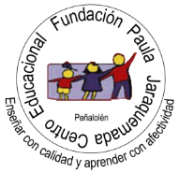 Cada clase contara con lectura y análisis en páginas del texto del estudiante, revisión de videos o Power point y  actividades a desarrollar en el cuaderno.Contamos con su apoyo, para que de esta forma logremos  una mejor y mayor cobertura de los contenidos a estudiar. En el texto del estudiante encontraras contenidos e imágenes explicativas de la materia.Ante cualquier consulta o duda solicito hacérmelas llegar a mi correo yeniffermolinacastillo@gmail.comLecciones:1.  Sistema digestivo: Texto del estudiante: leer y analizar páginas 25, 26, 27 y 28 Ver Power Point “sistema digestivo”. Tomar apuntes en tu cuaderno de ciencias (materia)Desarrollar actividades presentadas en páginas 29Cuaderno del estudiante (ministerio), páginas 24 y 25. 2. Sistema Respiratorio.Texto del estudiante: leer y analizar páginas 29, 30, 31, 32, 33, 34 y 35 Ver Power Point “sistema respiratorio”. Tomar apuntes en tu cuaderno de ciencias (materia)Ver video  youtube   “el funcionamiento del sistema respiratorio” https://www.youtube.com/watch?v=CEmcS_FPu2kDesarrollar actividades presentadas en páginas 29 Cuaderno de ciencias:  hacer y responder preguntasDibujar esquema del sistema respiratorio y rotular(poner nombres)¿Qué estructuras forman el sistema respiratorio?¿Cuál es la función del sistema respiratorio?¿En qué estructura se realiza el intercambio gaseoso?Dibuja el alveolo y señala con flechas el recorrido del O2 y CO2 durante intercambio gaseoso.¿cómo ocurren los movimientos musculares y óseos de la caja torácica en el proceso de respiración?3. Sistema circulatorio.Texto del estudiante: leer y analizar páginas 36, 37, 38, 39, 40 y 41 Ver Power Point “sistema circulatorio”. Tomar apuntes en tu cuaderno de ciencias (materia)Si tiene la posibilidad; ver videoYoutube “El cuerpo de Juan, Sistema Circulatorio”https://www.youtube.com/watch?v=TfK8nSJSCCkDesarrollar actividades presentadas en página 36.Cuaderno del estudiante (ministerio), páginas 30, 31, 32 y 33. (actividad física dentro de casa o departamento)Cuaderno: ¿Qué estructuras presenta el sistema circulatorio?¿Cuál es la función principal del s. circulatorio?¿De papel cumple el corazón?¿Cuáles son los componentes de la sangre?¿Cuál es la función de venas, arterias y capilares?Dibuja y rotula el sistema circulatorio4. Sistema excretorTexto del estudiante: leer y analizar páginas 42, 43, 44 y 45 Ver Power Point “sistema excretor”. Tomar apuntes en tu cuaderno de ciencias (materia)Si tiene la posibilidad; ver videoYoutube ¿Cómo funciona el Sistema Excretor? | Videos Educativos para Niños https://www.youtube.com/watch?v=IHsfVmGeet8Desarrollar actividades presentadas en página 42. Cuaderno del estudiante (ministerio), páginas 34 y 35Cuaderno: a.¿Qué son los riñones? ¿Para qué sirven?b. ¿En qué estructura se realiza la filtración de la sangre?c. ¿Cómo se forma la orina?d. El sistema excretor consta de la participación del sistema renal y la piel.¿Cuál es la función que tienen en común?e. Analiza la siguiente situación y luego responde en tu cuaderno: Si debido a una enfermedad, la piel perdiera la capacidad de transpirar:-¿Cuáles serían las consecuencias para el organismo?-Explica si sería suficiente el funcionamiento del Sistema Renal para llevar a cabo la función excretora.Dibuja y rotula el sistema renal.Profesora Yeniffer Molina Castillo.yeniffermolinacastillo@gmail.com